Общество с ограниченной ответственностью «ХИМЭКОЦЕНТР»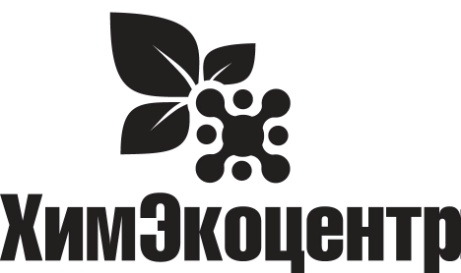 664005, г. Иркутск, ул. Маяковского, 2, оф. 6Тел. 8(3952)951966, e-mail:info@himcentre.ru web: www.himcentre.ruИНН 3812153694 КПП 381201001 ОГРН 1143850008060Carpet DryCleanШампунь для сухой чистки ковров и текстильных изделий. Концентрат.Описание:Чистящее пенное средство. Характеризуется высоким и стабильным пенообразованием. Очищает ковровые покрытия от масложировых, атмосферных и почвенных загрязнений. Активные компоненты сухой пены отделяют грязь от ворсинок ковра и впитывают в себя. Экологически безопасно. Не повреждает цвет и текстуру волокон. Сокращает время сушки.  Назначение:Для периодической чистки натуральных и синтетических напольных покрытий, а также текстильных изделий - ковров, ковролина, мягкой мебели, салона автомобиля.Для ручного и механизированного применения.Области применения:Для уборки в торговых и деловых центрах, гостиницах, спортивно-оздоровительных и культурно- досуговых учреждениях, на производственных предприятиях.Способ применения:Основные характеристики:Состав: 	вода, АПАВ, органические растворители, комплексообразовательОбъем:  (канистра)	Меры предосторожности:Использовать резиновые перчатки.При попадании на кожу или в глаза промыть водой, обратиться к врачу.Хранение:Хранить в плотно закрытой упаковке в сухом темном помещении отдельно от пищевых продуктов. При температуре от +1 до +25оС. Беречь от детей.Срок годности: 36 месяцев (соблюдать условия транспортировки и хранения).Вид уборкиПрименениеОчистка вручнуюОчистить покрытие пылесосом. Концентрат развести водой из расчета 1:20 – 1:50 (20 – 50 мл/л) в зависимости от степени загрязнения, взбить пену. Проверить стойкость поверхности на малозаметном участке. Пену нанести на поверхность щёткой, оставить на 3 – 5 минут.  Удалить грязную пену щёткой, постоянно промывая ее водой.Очистка ковромоечной машинойОчистить покрытие от пыли. Концентрат развести водой из расчета 1:30 – 1:100 (10 - 35 мл/л). Проверить стойкость поверхности на малозаметном участке.  Обработать покрытие круговыми движениями, промыть теплой водой, уложить ворс, высушить.  При сильных загрязнениях обработку повторить.